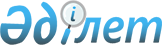 О внесении изменений в приказ Министра сельского хозяйства Республики Казахстан от 14 октября 2015 года № 18-05/928 "Об утверждении Правил проведения работ по зарыблению водоемов, рыбохозяйственной мелиорации водных объектов"Приказ Министра экологии, геологии и природных ресурсов Республики Казахстан от 25 августа 2022 года № 581. Зарегистрирован в Министерстве юстиции Республики Казахстан 1 сентября 2022 года № 29377
      ПРИКАЗЫВАЮ:
      Внести в приказ Министра сельского хозяйства Республики Казахстан от 14 октября 2015 года № 18-05/928 "Об утверждении Правил проведения работ по зарыблению водоемов, рыбохозяйственной мелиорации водных объектов" (зарегистрирован в Реестре государственной регистрации нормативных правовых актов за № 12267) следующие изменения: 
      в Правилах проведения работ по зарыблению водоемов, рыбохозяйственной мелиорации водных объектов, утвержденных указанным приказом:
      пункт 6 изложить в следующей редакции:
      "6. При проведении работ по зарыблению водоемов в рамках государственного заказа, территориальное подразделение ведомства уполномоченного органа в области охраны, воспроизводства и использования животного мира соответствующей области (далее – территориальное подразделение) или местный исполнительный орган совместно с научной организацией, а также предприятием или физическим и (или) юридическими лицами, планирующими провести работы по зарыблению водоемов в рамках государственного заказа, не менее чем за тридцать календарных дней до их начала предварительно определяет место зарыбления водоемов, за исключением государственных предприятий воспроизводственного комплекса, выполняющих государственный заказ по воспроизводству осетровых видов рыб.
      Окончательное согласование места зарыбления оформляется актом согласования места зарыбления водоемов в трех экземплярах по форме согласно приложению 1 к настоящим Правилам не позднее, чем за два рабочих дня до их начала.";
      пункт 8 изложить в следующей редакции:
      "8. В зависимости от организатора государственного заказа по воспроизводству рыбных ресурсов, работы по зарыблению водоемов, проведенные государственными предприятиями или физическими и (или) юридическими лицами, принимаются комиссией, создаваемой территориальным подразделением или местным исполнительным органом.
      При создании комиссии территориальным подразделением в состав входят представители территориального подразделения (председатель комиссии), местного исполнительного органа, республиканской ассоциации общественных объединений рыболовов и субъектов рыбного хозяйства и научной организации.
      При создании комиссии местным исполнительным органом в состав входят представители местного исполнительного органа (председатель комиссии), территориального подразделения, республиканской ассоциации общественных объединений рыболовов и субъектов рыбного хозяйства и научной организации.
      Государственные предприятия, физические и юридические лица в целях открытости и прозрачности работ по зарыблению водоемов в рамках государственного заказа не менее чем за два рабочих дня до их начала приглашают граждан и представителей общественных организаций путем публикации объявления в периодических печатных изданиях и (или) социальных сетях.";
      пункт 10 изложить в следующей редакции:
      "10. Государственные предприятия, физические и юридические лица информируют территориальное подразделение (и) или местный исполнительный орган о предстоящих работах по зарыблению водоемов не менее чем за два рабочих дня до их начала.
      Территориальное подразделение и (или) местный исполнительный орган со дня получения информации от государственных предприятий, физических и юридических лиц, пользователей животным миром, субъектов информирует членов комиссии о предстоящих работах по зарыблению водоемов.".
      2. Комитету рыбного хозяйства Министерства экологии, геологии и природных ресурсов Республики Казахстан в установленном законодательством порядке обеспечить:
      1) государственную регистрацию настоящего приказа в Министерстве юстиции Республики Казахстан;
      2) размещение настоящего приказа на интернет-ресурсе Министерства экологии, геологии и природных ресурсов Республики Казахстан после его официального опубликования;
      3) в течение десяти рабочих дней после государственной регистрации настоящего приказа представление в Департамент юридической службы Министерства экологии, геологии и природных ресурсов Республики Казахстан сведений об исполнении мероприятий, предусмотренных подпунктами 1) и 2) настоящего пункта.
      3. Контроль за исполнением настоящего приказа возложить на курирующего вице-министра экологии, геологии и природных ресурсов Республики Казахстан.
      4. Настоящий приказ вводится в действие по истечении десяти календарных дней после дня его первого официального опубликования.
					© 2012. РГП на ПХВ «Институт законодательства и правовой информации Республики Казахстан» Министерства юстиции Республики Казахстан
				
      Министр экологии, геологиии природных ресурсовРеспублики Казахстан 

С. Брекешев
